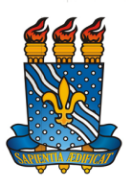 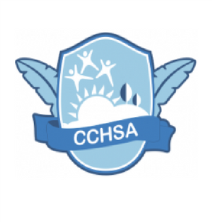 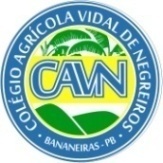 Universidade Federal da ParaíbaCentro de Ciências Humanas, Sociais e AgráriasColégio Agrícola Vidal de Negreiros Campus III de Bananeiras - PB, CEP 58220-000EDITAL Nº 10/2022 CAVN/CCHSA/UFPBANEXO IVFORMULÁRIO DE AUTODECLARAÇÃO DE ESCOLARIDADE DO ENSINO FUNDAMENTALEu_______________________________________________________________________, portador(a) do RG _________________________, inscrito(a) no CPF _______________________, candidato(a) interessado(a) em ingressar no curso de Formação Inicial e Continuada (FIC) na modalidade EaD de _______________________________________________________________, declaro, para os devidos fins expressos no Edital 10/2022 do CAVN/CCHSA/UFPB, Ensino Fundamental I (1º a 5º), na Escola ____________________________________________________ __________________________, da cidade_____________________________________________, no ano de ______________._____________________________________________________, ______ de __________ de 2022. (Nome da cidade)________________________________________________ Assinatura do Declarante